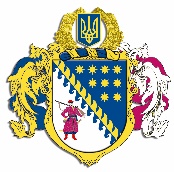 ДНІПРОПЕТРОВСЬКА ОБЛАСНА РАДАVІIІ СКЛИКАННЯПостійна комісія обласної ради з питань науки, освіти, соціальної політики та праціпросп. О. Поля, 2, кімн. 320, м. Дніпро, 49004, тел. (097) 037 02 86,e-mail: pdk.osvita@gmail.comВИСНОВКИ ТА РЕКОМЕНДАЦІЇ № 4/2324 листопада 2023 року09.30Заслухавши та обговоривши інформацію директора департаменту освіти і науки Дніпропетровської обласної державної адміністрації 
Лозової О.Ю., стосовно внесення змін до рішення обласної ради 
від 05 листопада 2021 року № 121-8/VІІI „Про регіональну цільову соціальну програму „Освіта Дніпропетровщини до 2024 року” (із змінами)”, а саме: доповнення її Проєктом 14 „Якісне харчування – здорове покоління”, що передбачає забезпечення реалізації впровадження Стратегії реформування шкільного харчування на період до 2027 року, постійна комісія вирішила:1. Інформацію директора департаменту освіти і науки Дніпропетровської обласної державної адміністрації Лозової О.Ю. взяти до відома.2. Погодити проєкт рішення обласної ради „Про внесення змін до рішення обласної ради від 05 листопада 2021 року № 121-8/VІІI „Про регіональну цільову соціальну програму „Освіта Дніпропетровщини до 
2024 року” (із змінами)”.3. Рекомендувати обласній раді затвердити проект рішення „Про внесення змін до рішення обласної ради від 05 листопада 2021 року 
№ 121-8/VІІI „Про регіональну цільову соціальну програму „Освіта Дніпропетровщини до 2024 року” (із змінами)”.Голова постійної комісії					     А.О. КОЛОМОЄЦЬ